Elrick Nursery Newsletter 3  - January 2019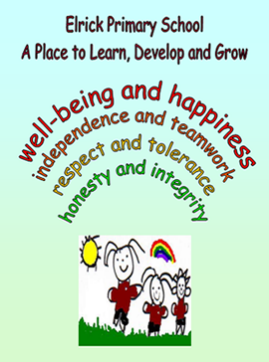 The Team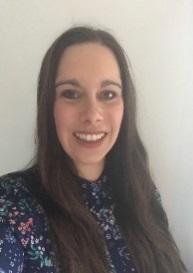 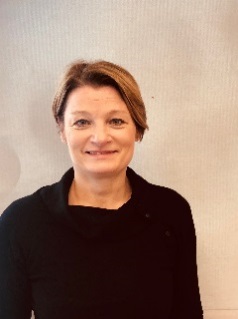 Miss Rose                                               Mrs Shimwell Early Years Lead Practitioner                 Early Years Lead Practitioner (Acting)  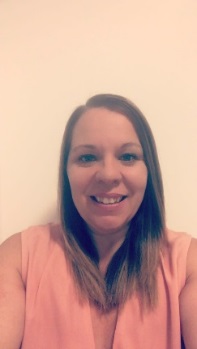 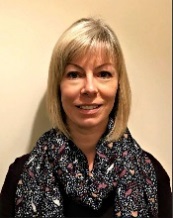  Monday to Wednesday                           Wednesday to Friday  Mrs Farquhar                                           Mrs BeltranEarly Years Practitioner                          Early Years PractitionerMonday to Friday                                     Monday to Friday (10.30-1.30)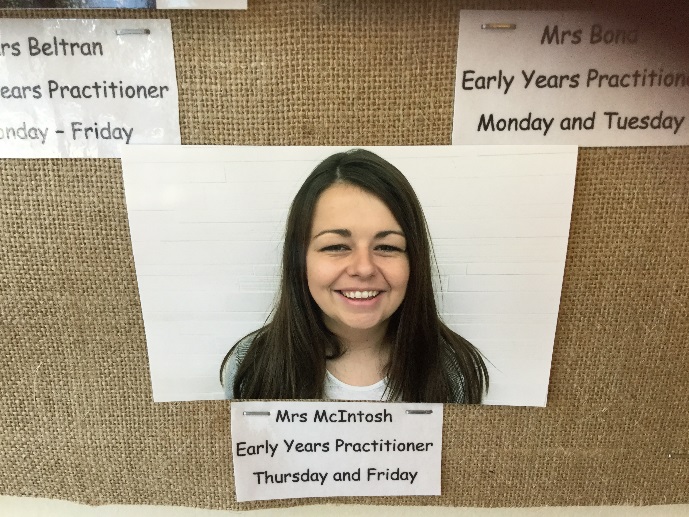 Mrs McIntoshEarly Years PractitionerMonday to Tuesday Happy New YearWelcome back everyone, we hope you all had a lovey Christmas break with your families. We would like to thank you for all the Christmas gifts, cards and good wishes.Our LearningThis term we have been learning about our Scottish heritage through dance, songs, poems and words. The children have been exploring patterns by designing their own kilts by using a variety of tools to spread paint – fingers, forks, rollers, sponges.     Also, we have been focusing on number recognition and through the children’s interests we have added a shop to the home corner, pricing items ready to buy, working the till and as always learning to be co-operative and taking turns. We will be acknowledging the Chinese New Year on Tuesday 5th February, making crafts and listening to stories.Soft Start/FinishMorning session: Soft start (8.35am – 9.05am)     Afternoon session: Soft start (12.10pm – 12.40pm)                           Soft finish (11.30am - 11.45am)                                  Soft finish (3.05pm – 3.20pm)Please be reminded that you can drop off/collect your child up at any time during the soft start/finish.  If you need to drop off/collect out with these times, the main entrance will be locked and it may take a few minutes for a member of staff to come to the door as this will be a time for key learning. Stay and Play – Mother’s Day High Tea – Tuesday 26th March 2019We would like to invite you to come along and join us for a cup of tea on Tuesday 26 March and be entertained by the children who will learn a song for the occasion. Further information about this will be issued soon. Parent HelpersIf you have some spare time and can help us during a nursery session we’d like to hear from you. We have put a sign-up sheet in the cloakroom for you to add your name. Outdoor playThe children will be given the opportunity to play outdoors every day, therefore it is essential that they come to nursery wearing warm clothing and a waterproof jacket. We have a limited supply of waterproof trousers for rainy days so if your child has their own, please bring them to nursery too. For the winter we would like to suggest that your child wears wellies as they are easy for them to get on and off, promoting greater independence.  If anyone has old wellies that they can donate for spares we would be grateful.  For indoor use, we would advise shoes which can slip on or fasten with Velcro rather than laces, unless your child tie laces independently. “An environment which offers daily access to the wider environment which is rich in opportunities for inquiring learning” Building the AmbitionSpare clothingPlease take your child’s bag home once a week to check we have a full change of clothes and can you please take this opportunity to make sure their name is clear on the front of their bag so staff can quickly identify them. This can be tricky for staff with many of the bags being the same.Please put your child’s shoes in their bags at the end of each session as the classes are getting mixed up and some shoes are missing. Thank youDrinks BottlePlease make sure that there is only water in your child’s drink bottle and that it is clearly labelled with their name. Parents as PartnersWe would like to work closely with you to provide the best support we can for your child.  Please check the notice board regularly for information about what’s happening in nursery and how you can contribute or share your ideas. Thank you,The Nursery Team 